Учреждение образования
«Узденский государственный колледж»приглашает на учебу выпускников 9-х классов школдля обучения по следующим специальностям:Все учащиеся, после успешного окончания колледжа, получают диплом о профессионально-техническом образовании с получением общего среднего образования.Учащиеся обеспечиваются бесплатным трехразовым питанием, всем нуждающимся предоставляете общежитие. Во внеурочное время учащиеся могут заниматься в объединениях                                по интересам туристско-краеведческого, физкультурно-спортивного, культурно-досугового, технического профилей.Зачисление в состав учащихся без вступительных экзаменов (на основании среднего балла документа об образовании).Режим работы приемной комиссии: понедельник-суббота с 09.00-18.00Для поступления необходимы следующие документы:заявление,свидетельство об общем базовом образовании,6 фотографий размером 3x4,медицинская справка.Наш адрес: 223404 Минская обл.. Узденский р-н, пос. Первомайск,У0 «Узденский государственный колледж»Телефоны для справок: 8(01718) 160967, 60332Тел. приёмной комиссии: 8 (01718) 50144
Сайт учреждения: www.gspl.by
Электронная почта: uzda@ugk.by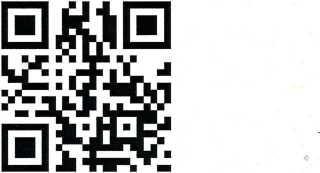 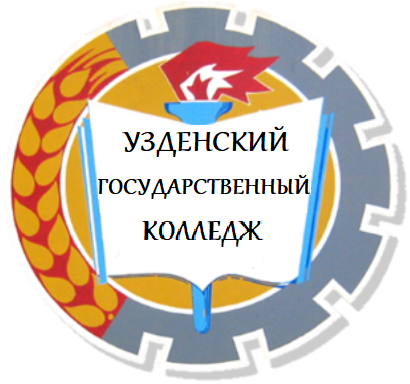 Специальность, квалификацияСрок обученияНа основе общего базового образованияСрок обученияЭксплуатация и ремонт сельскохозяйственной техники:слесарь по ремонту сельскохозяйственных машин и оборудования;слесарь по ремонту сельскохозяйственных машин и оборудования (ремонт тракторов и сельскохозяйственных машин) 3 разряда;тракторист-машинист сельскохозяйственного производства    категории «С», «D», «F».Эксплуатация, ремонт и обслуживание автомобилей: водитель автомобиля  категории «С»водитель автомобиля  категории «С» (международные перевозки)2 года10 месяцевСварочные работы:-электрогазосварщик 4 разряда.Эксплуатация, ремонт и обслуживание автомобилей:-водитель автомобиля  категории «С»- водитель автомобиля  категории  «С» (международные перевозки)2 года 9 месяцевОбслуживание и изготовление продукции в общественном питании:повар 4 разряда;кондитер 3 разряда.2 года10 месяцевИзготовление швейных изделий:швея 4 разряда.Оказание парикмахерских и косметических услуг:парикмахер 4 разрядамастер по маникюру 3 разряда.2 года10 месяцев